EXTERNAL EXAMINER AGREEMENT 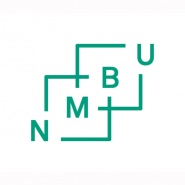 The external examiner hereby declares by his/her signature on this agreement that he/she has carefully read the Guidelines for Internal and External Examiners at NMBU, which are found at the following link: http://www.umb.no/statisk/sit/instrukser/engelske/guidelines_examiners.pdfDuty of confidentiality as required of the Public Administration Act and the Universities and Colleges Act.Compensation in accordance with NMBU’s fee rates.Please attach a short CV to this agreement.Agreement  between:Agreement  between:Agreement  between:Agreement  between:Agreement  between:Departement:Departement:External examiner:External examiner:NameNamePersonal ID no.Personal ID no.AddressAddressE-mail addressE-mail addressMobil phone Mobil phone Place of workPlace of workPosition / level of competencePosition / level of competenceTax cardTax cardIf no, state tax-deduction percentageand tax municipality (name)Foreign examiners must attach copy of passportForeign examiners must attach copy of passportForeign examiners must attach copy of passportForeign examiners must attach copy of passportForeign examiners must attach copy of passportBank account number for paymentBank account number for paymentName of bankName of bankIBANIBANSwift codeSwift codeExaminationExaminationTeaching-/ examination period:Censoring/ evaluation of following courses/ assignments:SignaturesSignaturesSignaturesDate:Signature:EmployerEmployeeEmployer fill’s out NMBU’s debit accountEmployer fill’s out NMBU’s debit accountAccount:Proj.no.:Work area:Place code:Comment/ message